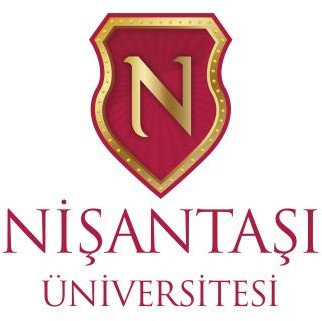 SANAT VE TASARIM FAKÜLTESİ İÇ MİMARLIK İNGİLİZCE BÖLÜMÜARAŞTIRMA GÖREVLİSİ ÖN DEĞERLENDİRME RAPORU08.01.2018Öğretim üyesi dışındaki öğretim elemanı kadrosuna naklen veya açıktan yapılacak atamalarla ilgili Yüksek Öğretim Kurulu’nun web sayfasında 20.12.2017-03.01.2018 tarihleri arasında yayınlanmış olan ilan doğrultusunda başvuruda bulunan adayların ön değerlendirmeleri yapılmış olup, sınava alınacak olan adayların listesi aşağıdaki listede yer almaktadır.                   Sınav 12.01.2018 Cuma günü saat 10.00’da 124 numaralı sınıfta yapılacaktır. Sınav sonrası adaylarla yüz yüze görüşme yapılacaktır. Sınava girmeye hak kazanmış adayların kimlikleriyle belirtilen saatten 30 dk. önce sınav salonlarında hazır olmaları gerekmektedir.Sınav Yeri: Nişantaşı Üniversitesi  Maslak 1453 NeoTech Campus Pınar Mah. Sarıyer Cad. No:1453Sarıyer/ İSTANBUL İrtibat Telefonu: 0 (212) 210 10 10ADI SOYADIBAŞVURDUĞU BÖLÜMYABANCI DİLALESDEĞERLENDİRME (ALES%60+ DİL %40)SONUÇNOTBaşak KARADUMANİÇ MİMARLIK İNGİLİZCE93,7567,2977,874SINAVA GİREMEZALES ŞARTINI KARŞILAMIYOR.